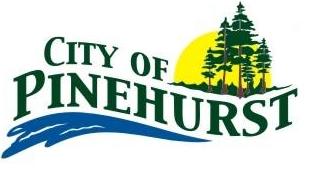 AGENDASPECIAL MEETING OF THE CITY COUNCIL OF THE CITY OF PINEHURSTPLEASE NOTE DATE AND TIME WEDNESDAY, JULY 20, 20228:30 A.M.1.	Call meeting to Order		a.	Establish a Quorum		b.	Invocation – J. Michael Shahan		c.	Pledges of Allegiance 2.	Discussion and possible action to approve a Resolution authorizing the submittal of one or 	more Community Development Block Grant – Disaster Recovery 2019 Disasters program 	applications to the Texas General Land Office, appointing the Mayor and Mayor Pro-Tem as 	the City’s authorized representatives in all matters pertaining to the application, and 		committing local funds3.	Consideration of appointing a Committee to review City Administrator applications/resumes4.	AdjournmentCERTIFICATION:  I certify that a copy of the July 20, 2022 agenda of items to be considered by the Pinehurst City Council was posted on the City Hall bulletin board on July 15, 2022 before 6:00 p.m./s/  Debbie Cormier		Debbie Cormier, City SecretaryRemoved by:  ____________________________________	Date and Time:  _____________________________This facility is wheelchair accessible and special parking spaces are available.  Please send all requests for accommodations or interpretive services to the City Secretary at least two (2) working days prior to the meeting so that arrangements can be made.  You may contact the City Secretary at (409) 886-3873 or by FAX at (409) 886-7660.